N°:      138 FECHA: mayo 30 de 2017                                                                             DE: Miss.Meli and Miss.Ingrid PARA:    Padres de familia                                                                        Asunto: Circular de la semana  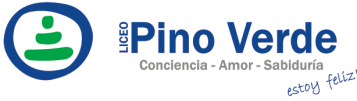 REGISTROISO-BPMCIRCULARAF-RG-13REGISTROISO-BPMCIRCULARVersión 3REGISTROISO-BPMCIRCULARJulio de 2011UNIT OF INQUIRYSPECIAL ACTIVITIESHOMEWORK/RECOMMENDATIONSNOTES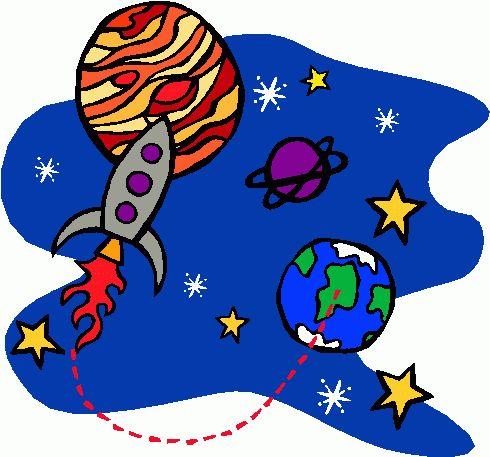 Unidad Transdisciplinaria: Where We Are in Space and TimeUna indagación sobre nuestra orientación espacial y temporal; nuestras historias personales; nuestros hogares y viajes; los descubrimientos, exploraciones y migraciones de la humanidad; las relaciones entre los individuos y las civilizaciones y su interrelación, desde perspectivas locales y universales.Idea Central: somos ciudadanos del mundo.Conceptos: CausationFormFunctionImágenes tomadas de:https://s-media-cache-ak0.pinimg.com/564x/5e/d2/52/5ed252b06db2a64ef170ba8a53997e88.jpghttp://felineclipart.com/cartoon-planet-pictures.htmlhttps://cliparts.zone/clipart/1240699https://www.shutterstock.com/image-illustration/creative-kids-cute-girl-two-boys-374477623http://www.theswcc.org/important-dates.htmlhttps://s-media-cache-ak0.pinimg.com/736x/19/aa/19/19aa199d9ab10f0b566f24b86000262d.jpgInterclases de Fútbol Partidos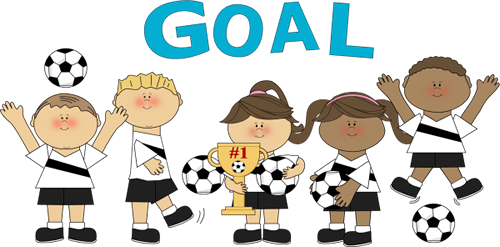 K4A: jueves 8 de junio. K4B: miércoles 31 de mayo-lunes 5 de junio. _____________________Esta semana empezaremos a trabajar en nuestra sumativa. Los estudiantes van a crear su propio planeta: allí nos dirán su nombre, quiénes viven, cómo es su comunidad, qué comen, medios de transporte, clima.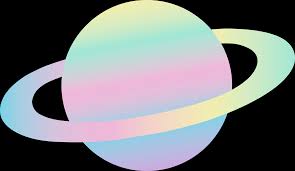 ____________________Se nos acerca nuestra asamblea final y nuestros últimos días de Kinder 4 Track B! June.1st: FINAL ASSEMBLY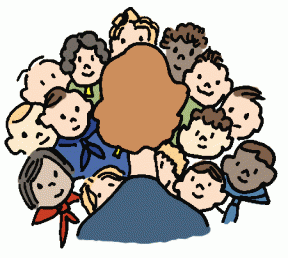  HAVE A GREAT WEEK!Dear Parents,En los cuadernos de comunicaciones, van a recibir una hoja. Durante el fin de semana van a hablar con sus hijos, lo que más les ha gustado de estar en Kinder 4. En esa hoja que recibirán, los niños van a dibujar eso que hayan disfrutado más de esta maravillosa aventura que en pocos días terminará.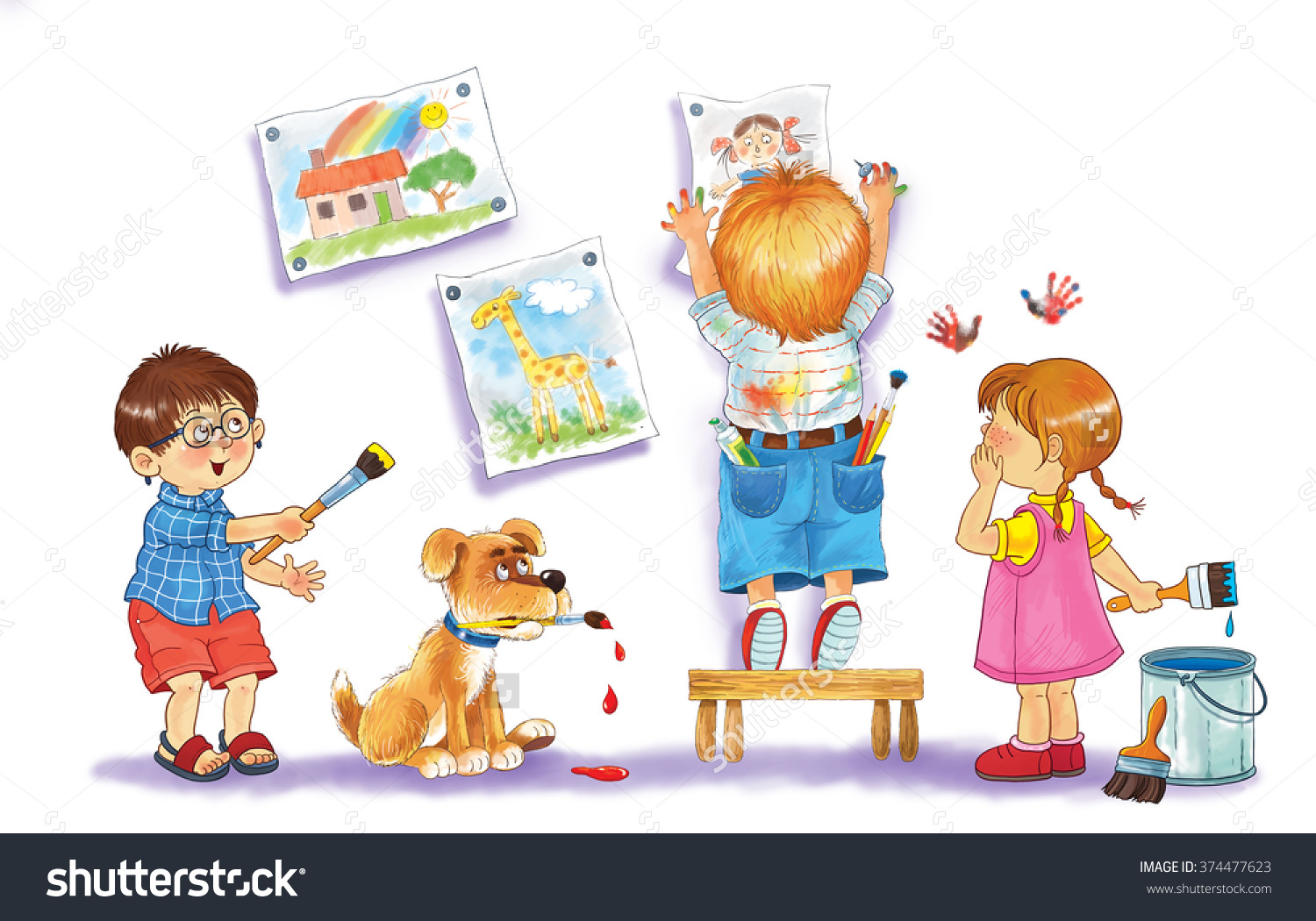 ¡Disfrutemos, exploremos la creatividad que tienen los niños!________________________Para el martes, 30 de mayo, cada estudiante traerá una caja de zapatos. 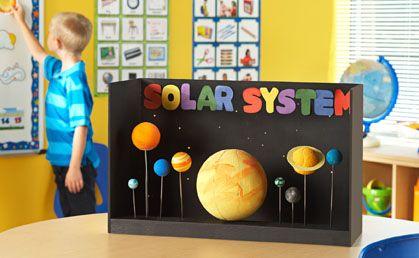 ¡Qué tengan un puente maravilloso en familia! Los estaremos esperando el 1 de Junio!______________________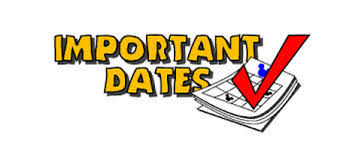 -June 7th: comisiones de evaluación (los estudiantes no asisten al colegio)-June 9: último día de Kinder 4!-June 15: entrega de reportes